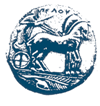 ΑΝΑΚΟΙΝΩΣΗ ΓΙΑ ΤΗ ΔΙΕΞΑΓΩΓΗ ΤΟΥ ΜΑΘΗΜΑΤΟΣ«ΠΛΗΡΟΦΟΡΙΚΗ» ΘΕΩΡΙΑ & ΕΡΓΑΣΤΗΡΙΟ  Α΄ ΕΞΑΜΗΝΟΥ 
Σας γνωστοποιούμε την ακόλουθη ενημέρωση από την διδάσκουσα του μαθήματος κα Δαλακλείδη: Σύμφωνα με το ωρολόγιο πρόγραμμα, το εργαστήριο του μαθήματος «Πληροφορική» θα πραγματοποιείται κάθε Τετάρτη, 10:00πμ-12:00μμ, και οι διαλέξεις κάθε Τετάρτη, 13:00-15:00μμ. Το εργαστήριο και οι διαλέξεις θα πραγματοποιούνται διαδικτυακά μέσω της εφαρμογής Microsoft Teams και της πλατφόρμας ΔΗΛΟΣ (https://delos365.grnet.gr/). Εφόσον έχετε συνδεθεί επιτυχώς στην εφαρμογή Teams, μπορείτε να συνδεθείτε με την ομάδα του μαθήματος χρησιμοποιώντας τον ακόλουθο κωδικό σύνδεσης "9f4nt9o". Στη συνέχεια, θα μπορείτε να παρακολουθήσετε την τηλεδιάλεξη κάνοντας join στην τρέχουσα κλήση στο κανάλι "General".Στο e-class του Πανεπιστημίου (https://eclass.uop.gr) έχει δημιουργηθεί το μάθημα Πληροφορική (ΕΔΔ1021). Παρακαλούνται οι φοιτητές όπως εγγραφούν σε αυτό, προκειμένου να βρουν εκπαιδευτικό υλικό σχετικό με το μάθημα, καθώς και για να ενημερώνονται μέσω των ανακοινώσεων που αναρτώνται από τη διδάσκουσα.Λόγω της αργίας της 28ης Οκτωβρίου, η πρώτη τηλεδιάλεξη θα πραγματοποιηθεί την Τετάρτη 4 Νοεμβρίου 2020 στις 10:00πμ.Επισημαίνουμε ότι για να συνδεθείτε στην εφαρμογή Microsoft Teams δεν είναι απαραίτητοι οι ιδρυματικοί λογαριασμοί σας.Καλαμάτα, 26/10/2020Εκ της Γραμματείας του ΤμήματοςΕΛΛΗΝΙΚΗ  ΔΗΜΟΚΡΑΤΙΑΠΑΝΕΠΙΣΤΗΜΙΟ ΠΕΛΟΠΟΝΝΗΣΟΥΣΧΟΛΗ ΕΠΙΣΤΗΜΩΝ ΥΓΕΙΑΣΤΜΗΜΑ ΕΠΙΣΤΗΜΗΣ ΔΙΑΤΡΟΦΗΣ ΚΑΙ  ΔΙΑΙΤΟΛΟΓΙΑΣ